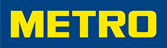 Registration FormNote : Please send the registration form directly to either one of the following representatives of METRO Wholesale Myanmar :haythu.phaynyunt@metro-wholesale.comsumyat.khine@metro-wholesale.comFor inquiry, please call the following number :Hay Thu Phay Nyunt :  09 765430344 Su Myat Khine : 09 765430355NameNationalityEmailDelivery AddressContact Number (Mobile)